John Hardin SBDM Council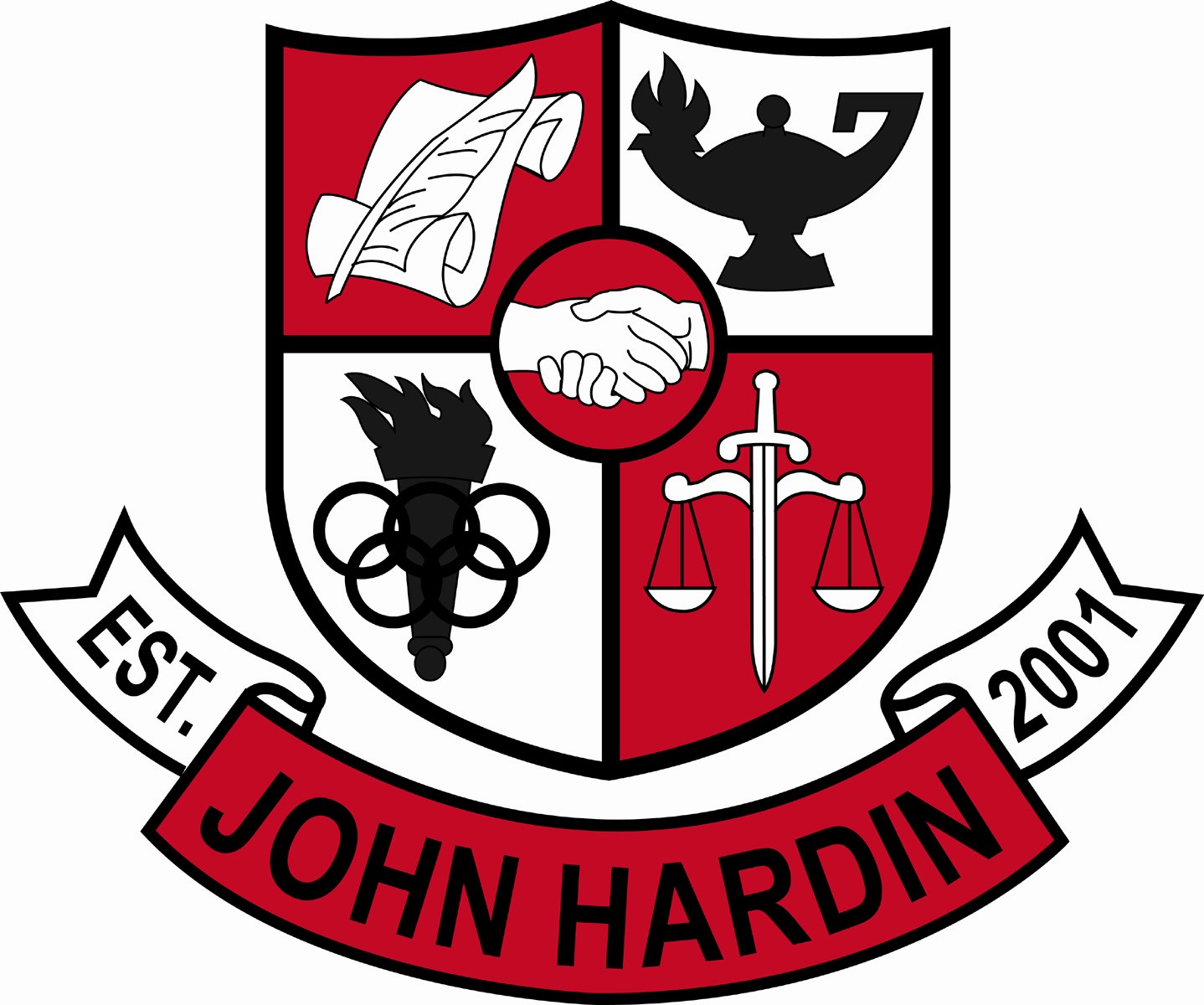 Meeting MinutesNovember 12, 20154:00 p.m.Call to Order at 4:04p.m.Members present:  Mark Wells, Alex Shearer, Aurora Selbe, Kelly Smith, Stacey Moore, and Jan O’DanielVisitors:  Brahim Benmoussa, Heather Brown, Fawnda Cox and Clay FranklinApproval of Agenda							ORDER #15-16/0023The council approved the agenda as written.Motion:  O’Daniel   Second:  ShearerSelbe – Yes Smith – YesMoore – YesWells – YesApproval of Minutes							ORDER #15-16/0024The council approved the minutes as written.Motion: Smith  Second:  O’DanielSelbe – Yes Moore – YesShearer – YesWells – YesPrincipal’s UpdateSafety Committee – Fawnda Cox reported the committee is responsible for emergency procedures and drill schedules. Once the plan is updated it is filed with fire and police departments. This year’s committee labeled the exits with plaques. October 26th PL Day – Received positive feedback from teachers. Ag program achieved top ACT composite in state of Kentucky; robotics ranked first in the World of Programming Skills; Veterans Day ceremony well received approximately 225 attendees. Financial Report 							ORDER #15-16/0025                             The Financial Report for October was reviewed and accepted.	Motion: Shearer   Second:  O’DanielSmith– YesMoore – YesWells – YesSelbe – YesRevised 2015-2016 PPA Budget					ORDER #15-16/0026The revised PPA budget was approved as written.  Motion: Shearer  Second: SelbeSmith – YesMoore – YesO’Daniel – YesWells – Yes	CSIP									ORDER#15-16/0027	The Comprehensive School Improvement Plan (CSIP) was approved as written. Motion: Shearer  Second: Smith	O’Daniel – YesMoore – YesSelbe – YesWells - YesWorld Language Proposal – Heather Brown presented and explained how students could earn credit and move to a higher level class by earning a C or better on all parts of the exam. Personnel Hired:  Samantha Hadley for Asst Girls Basketball Coach; Cory Smith for Freshmen Wrestling Coach.Vacancies:  Asst.  Band Dir #3; Freshmen Girls Basketball; Freshmen Softball Coach; Asst . Wrestling CoachQuestions and Concerns from CouncilWhen called to cover a planning period due to a substitute shortage, does the teacher have the option to say “no” and if he/she accepts, can it be paid?  Teachers do have the option to say “no” and procedures for paying for a planning period during a substitute shortage will be requested. Can the number of pull outs during finals week be reduced? Can grades and attendance be checked before students are assigned duties requiring their absence from class? Only events that can not be rescheduled are allowed during finals week. Teachers will send an email prior to a student working an event to ensure student grades and attendance are acceptable or the student will remain in his/her class. Attendance? Students are marked for an event for the entire day when they may only be gone for a portion of the school day. Teachers are unsure sometimes if a student should be in class or not. This will be addressed with the attendance clerk to find possibly solutions.  Closed Session							ORDER#15-16/0028Guests and Observer were asked to leave.Motion: Shearer  Second: O’DanielMoore – YesSelbe – YesSmith – YesWells – YesOut of Closed Session							ORDER#15-16/0029Motion: Shearer  Second: SelbeMoore – YesO’Daniel - YesSmith – YesWells - Yes	Agenda Items for Next MeetingClimate/Culture CommitteeCurriculum Guide UpdateSecond reading of World Language PolicyExtension Money for 2016-2017AdjournThe meeting was adjourned at 5:38 p.m.  The motion was made by Ms. Selbe and seconded by Mr. Shearer.